First Name of Application CV No 1686936Whatsapp Mobile: +971504753686 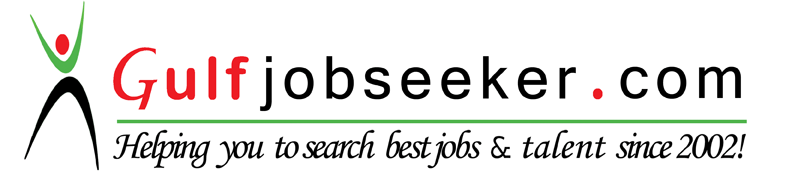 To get contact details of this candidate Purchase our CV Database Access on this link.http://www.gulfjobseeker.com/employer/services/buycvdatabase.php SummaryA high performing civil engineer who has considerable experience of working on structural projects. Huda possesses a strong desire to work on exciting and diverse projects that really make a difference to people’s lives. She is committed to providing a high quality service delivery to every client and project she works on, and is currently looking for employment in an open, friendly and professional environment where ideas are shared and opportunities seized.SkillsEngineeringSite supervisionStructural engineeringCarrying out site auditsEngineering concepts Using engineering programs Such as ( primavera , Ms projects, autocad..etc)ProfessionalPreparation of tenders(technical & commercial)Preparing the structural shop drawing details Estimating techniquesCustomer focusedFinancial managementPeople managementHSE reviewsPlanning regulationsAny technical office workPersonalProblem solvingProfessional mannerSafety consciousCan handle stressAlways pro-activeAttention to detailLogical thinkerCommunication skillsGood ability to learn Using general computer program as Microsoft officeCareerPCP Pre-Cast Concrete Products Company Limited one of Monawir engineering co. group                        Aug 2015- till Now Project manger, in charge of liaising with engineering disciplines on projects to ensure integrated solutions for projects meet objectives. Also responsible for the following:-pre cast concrete products design and costing.Studying the bids carefully and submit it as it should be including the two parts technical and commercial    part.Preparing bills of quantities and pricing the project milestones & activities.Participating in project engineering reviews, studies and site investigations.Having contractual and commercial input to the civil engineer aspects of projects.Ensuring that all design work which is produced on a project is a sufficient quality to avoid any errors or rework.Working closely with all levels of management, engineers and field operations staff.Setting up project procedures and relevant quality forms.Preparing progress reports and commissioning reports.Using Primavera and Ms project to estimate and control the project progress. Eldawoody Engineering Co. & Nehmiah Construction Co.   (joint venture)   March 2010 – Aug 2015Civil office engineer, Responsible for coming up with creative solutions to technical problems to maintain the Company's competitive edge on bids and projects. Also in charge of liaising with other engineering disciplines on projects to ensure integrated solutions for projects meet objectives. Studying the bids carefully and submit it  as it should be including the two parts technical and commercial part.Preparing bills of quantities and pricing the project milestones & activities.Commissioning work from both in house personnel and external contractors.Participating in project engineering reviews, studies and site investigations.Having contractual and commercial input to the civil engineer aspects of projects.Ensuring that all design work which is produced on a project is a sufficient quality to avoid any errors or rework.Working closely with all levels of management, engineers and field operations staff.Setting up project procedures and relevant quality forms.Preparing progress reports and commissioning reports.Using Primavera and Ms project to estimate and control the project progress.DIESEL Construction, Roads & Bridges Co. Ltd                                             March 2009 – March 2010 Civil Site engineer , Responsible for all site supervising works  Supervising the Concrete Works in ALGABA TOWER (nineteen stories ). Preparing all structural shop drawing details.Ministry of Planning and Physical Public Utilities  (National Services)    Jan 2009 – Jan 2010 Part-time Civil engineer .AL-Cardinal Company for Building and Construction  (Training)                 Sep 2008 – Dec 2008Civil Site engineer, Trainer on all site supervising Activities .AcademicSudan University for Science & TechnologyB.Sc (honor) – Second Class - CIVIL ENGINEERRING Dep.         Specialized in Structure (August 2008)Short Courses- Construction Management at Arab Contractors (ALMOQAWELOON ALARAB) - ETABS STRUCTURAL ABALYSIS AND DESIGN- Primavera Project Planner (P3)- Auto CAD (2002-2009)]Other Info’s -  Memberships: Registered in the Sudanese Engineering Council-  Nationality:      Sudanese-  Date of birth:   04\07\1985-  Gender:             Female-  Marital Status: Married-  Languages:       English – Arabic